ForewordThe role of the Radiocommunication Sector is to ensure the rational, equitable, efficient and economical use of the radio-frequency spectrum by all radiocommunication services, including satellite services, and carry out studies without limit of frequency range on the basis of which Recommendations are adopted.The regulatory and policy functions of the Radiocommunication Sector are performed by World and Regional Radiocommunication Conferences and Radiocommunication Assemblies supported by Study Groups.Policy on Intellectual Property Right (IPR)ITU-R policy on IPR is described in the Common Patent Policy for ITU-T/ITU-R/ISO/IEC referenced in Annex 1 of Resolution ITU-R 1. Forms to be used for the submission of patent statements and licensing declarations by patent holders are available from http://www.itu.int/ITU-R/go/patents/en where the Guidelines for Implementation of the Common Patent Policy for ITU-T/ITU-R/ISO/IEC and the ITU-R patent information database can also be found. Electronic Publication, 2010 ITU 2010All rights reserved. No part of this publication may be reproduced, by any means whatsoever, without written permission of ITU.RECOMMENDATION  ITU-R  BT.1769*Parameter values for an expanded hierarchy of LSDI** image
formats for production and international programme exchange***(Question ITU-R 15/6)(2006)ScopeSome LSDI applications require certain resolution and scanning formats that go beyond HDTV in order to give viewers enhanced visual experiences. This Recommendation specifies an expanded hierarchy of LSDI image formats for production and international programme exchange while retaining the tiered relationship with the formats in existing Recommendations.The ITU Radiocommunication Assembly,consideringa)	that LSDI (large screen digital imagery) is a family of digital imagery systems which can be used in a wide variety of applications including programme presentations such as dramas, plays, sporting events, concerts, etc.;b)	that hierarchical image formats for LSDI are required in order to cover the various applications;c)	that ITU-R Recommendations cover three levels of image formats, namely 0.5 Mega pixels, 1 Mega pixels and 2 Mega pixels and that the 2 Mega pixels systems specified in Recommendation ITU-R BT.709 is the highest picture quality which ITU has ever standardized;d)	that parameter values for an expanded hierarchy of LSDI image formats should provide conformity with Recommendation ITU-R BT.709;e)	that Recommendation ITU-R BT.1201 – Extremely high resolution imagery, recommends image resolutions related to 1 920  1 080 based on Recommendation ITU-R BT.709 by simple integer ratios;f)	that Recommendation ITU-R BT.1680 – Baseband imaging format for distribution of large screen digital imagery (LSDI) applications intended for presentation in a theatrical environment, recommends image formats up to HDTV resolution as members of a hierarchy of LSDI digital image formats;g)	that some LSDI applications will require resolutions beyond that specified in Recommendation ITU-R BT.1680, since viewing angles determine the required level of image resolution and visual experiences with wider viewing angle give viewers a higher sensation of reality. For example, some television productions intended for very large venues may require such higher resolutions;h)	that LSDI image formats are different from motion picture image formats;j)	that parameters for the network transport of the expanded hierarchy of LSDI image formats are contained in ITU-T Recommendation J.601,recommends1	that in order to expand the hierarchy of LSDI image formats for production and international programme exchange, beyond the image formats recalled in considerings c) and h) and excluding motion picture image formats, image formats based on Table 1 characteristics should be used when required.TABLE 1Picture characteristicsNOTE 1 – An example of LSDI system that gives viewers visual experiences of a high-sensation 
of reality is explained in Appendix 1.NOTE 2 –Viewing angles for the hierarchy of LSDI image formats are shown in Appendix 2.NOTE 3 – A study result on psychological effects of wide-screen video system for LSDI applications is shown in Appendix 3. Appendix 1

An example of LSDI system that gives viewers visual experiences 
of a high-sensation of realityFigure 1Horizontal viewing angle of LSDI systemAppendix 2

Viewing angles for the hierarchy of LSDI image formatsTABLE 2Horizontal viewing angle for the hierarchy of LSDI image formatsAppendix 3

A study on psychological effects of wide-screen video system 
for LSDI applications1	IntroductionThis Appendix describes the psychological evaluation results of “sensation of reality” of LSDI covering from HDTV format to expanded format. The results would contribute toward determining system parameter values such as display size, viewing distance and spatial resolution.2	Subjective evaluation experimentsA single stimulus method with seven-categorical scale (1 = no presence at all; 7 = very strong presence) was used for evaluating the “sensation of reality” of images projected on a screen. The size of images was varied by changing the number of scanning lines from 1 000 to 4 000. The viewing distance was determined to be the point at which viewers with normal vision could no longer discern the scanning line structure. This corresponds to three times the picture height when the image size is 1 920  1 080. The viewing angle varies between 33° and 100° according to the image size. Table 3 lists the experimental conditions. Forty-one non-expert subjects evaluated five still landscape pictures listed in Table 4. They were shot with two different camera angles of 60° and 100° to see the effect of spatial distortion resulting from the mismatch between the screen-viewing angle and camera angle, and it can result in a reduced “sensation of reality”.The display sub-system of ultra-high definition video system with 4 000 scanning lines (8k × 4k display system) was used for an experiment apparatus. The system is reported in Report ITU-R BT.2053 – Large screen digital imagery. The display is equipped with four 8-million-pixel liquid crystal on silicon devices, and a pixel offset method enhances the resolution as equivalent to 32 million pixels. The screen size is approximately 7 m horizontally and 4 m vertically (320-inch diagonally). Screen brightness is 50 cd/m2 and contrast ratio is more than 700:1. Table 5 lists the major items of the system’s signal format.3	Results“Sensation of reality” evaluated in seven-grade categorical scale was converted to interval scale to perform a multivariate analysis of variance (MANOVA) with a three-factor within-subject design (screen-viewing angle, camera angle and picture content). Significant values were obtained for the main effect of the screen-viewing angle, the main effect of the picture content, and for screen-viewing angle  camera angle interactions. The main effect of the picture content was significant because picture 1 was rated higher than the other pictures. If MANOVA is performed without the results for picture 2, then significant results are not obtained for the main effect of the picture content. Figure 2 shows the relationship between the average score of pictures 1-5 and the screen-viewing angle for different camera angles. “Sensation of reality” increases monotonously with viewing angle, although the results for camera angle of 60° slightly levels off at the viewing angle above 90°.4	ConclusionThe results confirm that wider viewing angle generates higher “sensation of reality”. It also implies that LSDI with higher resolution than HDTV would be needed for applications that require higher “sensation of reality”. On the other hand, it is known that decreases of comfortableness would arise when the viewing position is too close to wide-screen images. In order to facilitate a wide variety of LSDI applications, study of expanded hierarchy of LSDI systems should be advanced.TABLE 3Experimental conditionsTABLE 4Test picturesTABLE 5Signal format of 8k  4k display systemFigure 2Sensation of reality vs. viewing angleRecommendation  ITU-R  BT.1769(06/2008)Parameter values for an expanded hierarchy of LSDI image formats for production and international programme exchangeBT SeriesBroadcasting service(television)Series of ITU-R Recommendations (Also available online at http://www.itu.int/publ/R-REC/en)Series of ITU-R Recommendations (Also available online at http://www.itu.int/publ/R-REC/en)SeriesTitleBOSatellite deliveryBRRecording for production, archival and play-out; film for televisionBSBroadcasting service (sound)BTBroadcasting service (television)FFixed serviceMMobile, radiodetermination, amateur and related satellite servicesPRadiowave propagationRARadio astronomyRSRemote sensing systemsSFixed-satellite serviceSASpace applications and meteorologySFFrequency sharing and coordination between fixed-satellite and fixed service systemsSMSpectrum managementSNGSatellite news gatheringTFTime signals and frequency standards emissionsVVocabulary and related subjectsNote: This ITU-R Recommendation was approved in English under the procedure detailed in Resolution ITU-R 1.ItemParameterValuesValuesItemParameter3 840  2 160 LSDI system7 680  4 320 LSDI system1.1Picture aspect ratio16:916:91.2Samples per active line3 8407 6801.3Active lines per picture2 1604 3201.4Sampling latticeOrthogonalOrthogonal1.5Order of samplesLeft to right, top to bottomLeft to right, top to bottom1.6Pixel aspect ratio1:1 (square pixels)1:1 (square pixels)1.7Sampling structure4:2:0, 4:2:2, 4:4:44:2:0, 4:2:2, 4:4:41.8Frame rate (Hz)24(1), 25, 30(1), 50, 60(1)24(1), 25, 30(1), 50, 60(1)1.9Image structureProgressiveProgressive1.10Bit/pixel10, 1210, 121.11ColorimetrySee Recommendation ITU-R BT.1361See Recommendation ITU-R BT.1361(1)	For the 24, 30 and 60 Hz systems, frame rates having values divided by 1.001 are also included.(1)	For the 24, 30 and 60 Hz systems, frame rates having values divided by 1.001 are also included.(1)	For the 24, 30 and 60 Hz systems, frame rates having values divided by 1.001 are also included.(1)	For the 24, 30 and 60 Hz systems, frame rates having values divided by 1.001 are also included.LSDI system1 920  1 0803 840  2 1607 680  4 320Viewing distance (relative to picture height)31.50.75Viewing angle (degrees)315896These values are calculated, assuming the distance at which scanning lines just cannot be perceived by people with visual acuity of 1.0.These values are calculated, assuming the distance at which scanning lines just cannot be perceived by people with visual acuity of 1.0.These values are calculated, assuming the distance at which scanning lines just cannot be perceived by people with visual acuity of 1.0.These values are calculated, assuming the distance at which scanning lines just cannot be perceived by people with visual acuity of 1.0.Scanning linesScanning lines1 0001 1431 3331 6002 0002 6673 2003 5564 000Picture aspect ratioPicture aspect ratio16:916:916:916:916:916:916:916:916:9Picture size diagonally (inch)Picture size diagonally (inch)7586100120150200240267300Viewing distance(m)2.82.82.82.82.82.82.82.82.8Viewing distance(H)3.02.62.21.91.51.10.930.840.75Horizontal viewing angle (degrees)Horizontal viewing angle (degrees)33.237.643.351.061.676.987.393.3100.0Camera angle 60 (degrees)1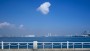 2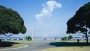 3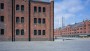 4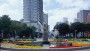 5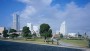 Camera angle 100 (degrees)1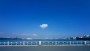 2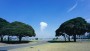 3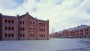 4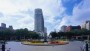 5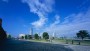 ParameterValuePicture rate60 frames per secondImage structureProgressiveSample per active line7 680Active lines per picture4 320Picture aspect ratio16:9